Wirtualne „Ostatki”Okazuje się, że w czasie pandemii też można się dobrze bawić. 16.02.2021 r. uczniowie klasy IV b w „Ostatki” przebrali się w domu w różne stroje, umieścili swoje zdjęcia na specjalnie stworzonym w Teams kanale- „Konkurs ostatkowy” i prezentowali swoje pomysły koleżankom i kolegom oraz nauczycielom. Wszyscy uczniowie klasy IVb oraz nauczyciele  mogli głosować na jednego uczestnika konkursu. Jednak trudno było zdecydować się na wybranie jednego przebrania, dlatego niektórzy przyznawali głosy wszystkim uczestnikom. Do wyboru mieliśmy indiańską księżniczkę, Kleopatrę, miss piękności, złą królową, motylka, smoka wawelskiego,  szkieletora, strażaka, księdza, Facebooka, YouTube, lwowiaka, Myszkę Miki,  powstańca warszawskiego,  Steve Minecrafta.  Do zabawy włączyli się również nauczyciele p. Małgorzata Zielak – rycerz i p. Maciej Zielak- kowboj. Głosowanie trwało do wieczora. Najwięcej lajków otrzymał Igor Niewiadomy z akordeonem w ręku, tuż po nim uplasowała się Julia Augustyniak- smok wawelski. Gratulujemy uczestnikom konkursu. Wszyscy mogą uważać się za zwycięzców. Wykazali się kreatywnością, poczuciem humoru. Wirtualnie, ale podtrzymali zwyczaj przebierania się w ostatni dzień karnawału. Naładowali akumulatory dobrym humorem sobie i wszystkim obserwującym ich zmagania.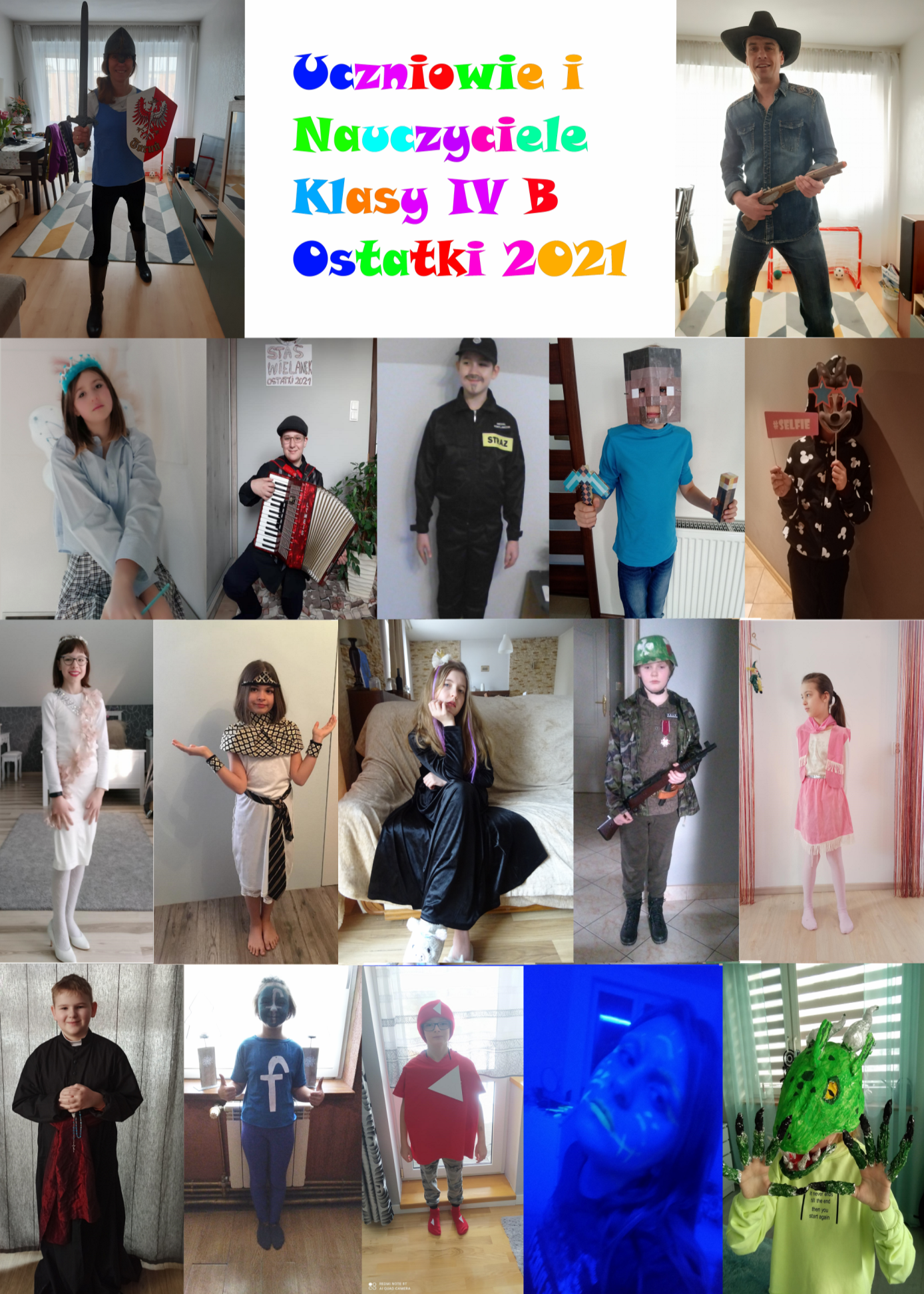 